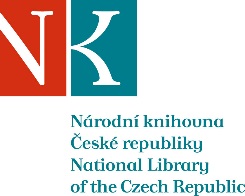 Zpráva ze zahraniční služební cestyJméno a příjmení účastníka cestyRenáta ModrákováPracoviště – dle organizační struktury1.5.1Pracoviště – zařazeníORSTDůvod cestyStudijní (průzkum bohemikálních rukopisů), navázání kontaktůMísto – městoWrocławMísto – zeměPolskoDatum (od-do)12.-16.5.2014Podrobný časový harmonogramPříjezd v 11,30 dne 12.5.-odjezd ve 14,00 dne 16.5.Spolucestující z NKPhDr. Z. BártlFinanční zajištěníRozpočet NK ČR, reciprocitaCíle cestyNavázání kontaktů a spolupráce (Biblioteka Uniwersytecka ve Wrocławu, Biblioteka instytutu historycznego uniwersytetu wrocławskiego), průzkum bohemikálních rukopisů z fondů Biblioteky Uniwersytecky (Oddział Rękopisów), konzultace na Univerzitě s kolegy zabývajícími se rukopisnými fondy (především klášterními z území Čech)Plnění cílů cesty (konkrétně)Program a další podrobnější informacePřivezené materiályKopie rukopisu I.F.530 (pouze pro studijní účely), seznam literatury vhodné do příruční knihovny ORSTDatum předložení zprávy27.5.2014Podpis předkladatele zprávyPodpis nadřízenéhoVloženo na IntranetPřijato v mezinárodním oddělení28.5.2014